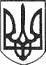 РЕШЕТИЛІВСЬКА МІСЬКА РАДАПОЛТАВСЬКОЇ ОБЛАСТІ(тринадцята позачергова сесія восьмого скликання)РІШЕННЯ22 жовтня  2021 року                                                                     № 741- 13- VIIІ      Про передачу Яременку Г.А. в оренду земельної ділянки по вул. Покровська, 71Керуючись Конституцією України, Земельним кодексом України, законами України ,,Про місцеве самоврядування в Україні”, „Про землеустрій”, ,,Про державний земельний кадастр”, „Про оренду землі”,                   „ Про державну реєстрацію речових прав на нерухоме майно та їх обтяжень”, постановою Кабінету Міністрів України від 03.03.2004 року №220 „Про затвердження Типового договору оренди землі”  розглянувши клопотання Яременка Г.А., відповідно права власності на об’єкт нерухомого майна, що знаходиться на земельній ділянці, Решетилівська міська радаВИРІШИЛА:	1. Передати Яременку Григорію Андрійовичу в оренду строком на 5 (п’ять) років земельну ділянку за адресою м.Решетилівка, вул.Покровська, 71 загальною площею 0,2650 га (кадастровий номер 5324255100:30:003:0282) для будівництва і обслуговування будівель торгівлі (код КВЦПЗ – 03.07) 2. Встановити розмір орендної плати на рівні 3 % від нормативної грошової оцінки земельної ділянки.3. Уповноважити міського голову Дядюнову О.А. підписати договір оренди землі з Яременком Григорієм Андрійовичем.4. Контроль за виконання цього рішення покласти на постійну комісію з питань земельних відносин, екології, житлово-комунального господарства, архітектури, інфраструктури, комунальної власності та приватизації (Захарченко В.Г.).Міський голова 	О.А. Дядюнова